	1. KUŽELKÁŘSKÁ LIGA DOROSTU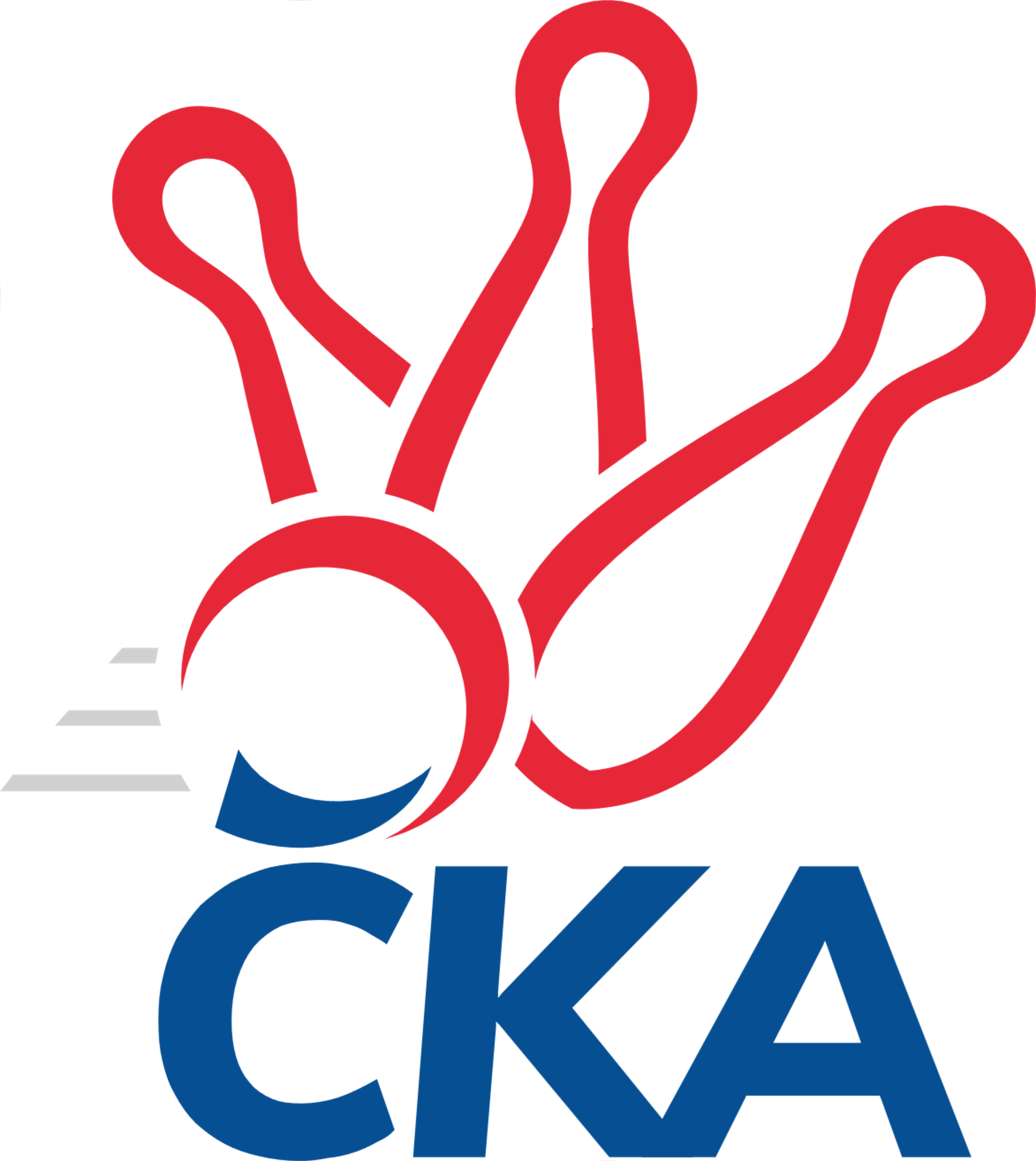 Č. 5Ročník 2022/2023	23.10.2022Nejlepšího výkonu v tomto kole: 1676 dosáhlo družstvo: TJ Sokol Duchcov1.KLD A 2022/2023Výsledky 5. kolaSouhrnný přehled výsledků:TJ Teplice Letná	- TJ Sokol Kdyně	2:0	1588:1496		23.10.Kuželky Aš	- CB Dobřany	0:2	1515:1574		23.10.TJ Sokol Duchcov	- TJ Jiskra Hazlov 	2:0	1676:1659		23.10.Tabulka družstev:	1.	TJ Teplice Letná	4	4	0	0	8 : 0 	 	 1580	8	2.	TJ Sokol Kdyně	5	3	0	2	6 : 4 	 	 1540	6	3.	CB Dobřany	3	2	0	1	4 : 2 	 	 1607	4	4.	TJ Sokol Duchcov	4	2	0	2	4 : 4 	 	 1643	4	5.	Kuželky Aš	5	2	0	3	4 : 6 	 	 1594	4	6.	TJ Jiskra Hazlov	3	1	0	2	2 : 4 	 	 1571	2	7.	TJ Slavoj Plzeň	4	0	0	4	0 : 8 	 	 1399	0Podrobné výsledky kola:	 TJ Teplice Letná	1588	2:0	1496	TJ Sokol Kdyně	Vojtěch Filip	122 	 132 	 147 	120	521 	  	 442 	 111	113 	 99	119	Vanda Vágnerová	Tomáš Rabas	128 	 123 	 99 	147	497 	  	 464 	 125	117 	 112	110	Matylda Vágnerová	Martin Lukeš	156 	 136 	 127 	151	570 	  	 485 	 110	117 	 130	128	Matěj Chlubna	Kryštof Rusek	120 	 124 	 138 	100	482 	  	 547 	 133	162 	 114	138	Tomáš Bendarozhodčí: Eva StaňkováNejlepší výkon utkání: 570 - Martin Lukeš	 Kuželky Aš	1515	0:2	1574	CB Dobřany	Dominik Kopčík	114 	 127 	 134 	120	495 	  	 495 	 145	116 	 129	105	Jan Štulc	Vít Veselý	138 	 122 	 133 	139	532 	  	 554 	 144	127 	 139	144	Josef Fišer nejml.	Markéta Kopčíková	135 	 109 	 129 	115	488 	  	 514 	 118	129 	 135	132	Lada Hessová	Radek Duhai	102 	 121 	 134 	130	487 	  	 506 	 122	131 	 114	139	Milan Šimekrozhodčí: Ota Maršát st.Nejlepší výkon utkání: 554 - Josef Fišer nejml.	 TJ Sokol Duchcov	1676	2:0	1659	TJ Jiskra Hazlov 	Nela Šuterová	130 	 162 	 148 	132	572 	  	 533 	 124	109 	 163	137	Filip Střeska	Alice Tauerová	132 	 140 	 139 	147	558 	  	 536 	 151	136 	 126	123	Vendula Suchánková	Kateřina Holubová	146 	 129 	 130 	134	539 	  	 579 	 148	147 	 136	148	Milan Fanta	David Horák	137 	 149 	 115 	145	546 	  	 544 	 148	140 	 150	106	Dominik Wittwarrozhodčí: Jan AdamNejlepší výkon utkání: 579 - Milan FantaPořadí jednotlivců:	jméno hráče	družstvo	celkem	plné	dorážka	chyby	poměr kuž.	Maximum	1.	Josef Fišer  nejml.	CB Dobřany	577.00	381.5	195.5	1.0	2/2	(600)	2.	Nela Šuterová 	TJ Sokol Duchcov	558.00	371.0	187.0	5.2	3/3	(588)	3.	Vít Veselý 	Kuželky Aš	556.00	367.0	189.0	3.8	2/2	(578)	4.	David Horák 	TJ Sokol Duchcov	547.75	364.5	183.3	5.8	2/3	(564)	5.	Milan Fanta 	TJ Jiskra Hazlov 	546.50	368.5	178.0	9.0	2/3	(579)	6.	Alice Tauerová 	TJ Sokol Duchcov	537.50	361.3	176.2	7.8	3/3	(606)	7.	Lada Hessová 	CB Dobřany	534.75	363.8	171.0	7.5	2/2	(562)	8.	Tomáš Benda 	TJ Sokol Kdyně	531.50	352.9	178.6	5.4	4/4	(547)	9.	Kateřina Holubová 	TJ Sokol Duchcov	528.75	354.5	174.3	6.0	2/3	(539)	10.	Radek Duhai 	Kuželky Aš	527.38	358.6	168.8	8.1	2/2	(555)	11.	Vojtěch Filip 	TJ Teplice Letná	527.25	363.3	164.0	11.3	4/4	(554)	12.	Tomáš Rabas 	TJ Teplice Letná	527.00	360.3	166.8	11.0	4/4	(551)	13.	Dominik Wittwar 	TJ Jiskra Hazlov 	526.67	368.7	158.0	6.7	3/3	(544)	14.	Martin Lukeš 	TJ Teplice Letná	526.00	357.3	168.8	6.3	4/4	(570)	15.	Milan Šimek 	CB Dobřany	525.50	360.8	164.8	9.5	2/2	(554)	16.	Filip Střeska 	TJ Jiskra Hazlov 	514.67	344.0	170.7	8.0	3/3	(533)	17.	Markéta Kopčíková 	Kuželky Aš	510.50	352.8	157.8	5.8	2/2	(579)	18.	Matěj Chlubna 	TJ Sokol Kdyně	501.88	347.4	154.5	9.3	4/4	(538)	19.	Vendula Suchánková 	TJ Jiskra Hazlov 	501.33	344.3	157.0	13.3	3/3	(536)	20.	Dominik Kopčík 	Kuželky Aš	498.50	343.0	155.5	9.4	2/2	(552)	21.	Jáchym Kaas 	TJ Slavoj Plzeň	491.83	343.2	148.7	10.7	3/3	(515)	22.	Michal Drugda 	TJ Slavoj Plzeň	470.67	356.0	114.7	16.0	3/3	(523)	23.	Matylda Vágnerová 	TJ Sokol Kdyně	459.75	338.4	121.4	15.6	4/4	(472)	24.	Tadeáš Vambera 	TJ Slavoj Plzeň	441.25	320.0	121.3	19.0	2/3	(451)	25.	Matyáš Vambera 	TJ Slavoj Plzeň	413.50	301.5	112.0	24.5	2/3	(460)	26.	Natálie Bajerová 	TJ Slavoj Plzeň	365.67	274.3	91.3	27.2	3/3	(403)		Anna Löffelmannová 	TJ Sokol Kdyně	551.25	373.3	178.0	4.0	2/4	(579)		Anežka Blechová 	CB Dobřany	503.00	365.0	138.0	15.5	1/2	(528)		Jan Štulc 	CB Dobřany	495.00	345.0	150.0	10.0	1/2	(495)		Kryštof Rusek 	TJ Teplice Letná	482.00	341.0	141.0	14.0	1/4	(482)		Vanda Vágnerová 	TJ Sokol Kdyně	451.50	322.0	129.5	15.5	2/4	(461)		Tereza Harazinová 	TJ Jiskra Hazlov 	451.00	317.0	134.0	13.0	1/3	(451)		Karel Stehlík 	Kuželky Aš	415.00	307.0	108.0	16.0	1/2	(415)Sportovně technické informace:Starty náhradníků:registrační číslo	jméno a příjmení 	datum startu 	družstvo	číslo startu
Hráči dopsaní na soupisku:registrační číslo	jméno a příjmení 	datum startu 	družstvo	Program dalšího kola:6. kolo30.10.2022	ne	16:30	TJ Jiskra Hazlov  - CB Dobřany (dohrávka z 2. kola)				-- volný los -- - TJ Sokol Kdyně	6.11.2022	ne	10:00	CB Dobřany - TJ Sokol Duchcov	6.11.2022	ne	10:00	TJ Slavoj Plzeň - Kuželky Aš	6.11.2022	ne	11:00	TJ Jiskra Hazlov  - TJ Teplice Letná	Nejlepší šestka kola - absolutněNejlepší šestka kola - absolutněNejlepší šestka kola - absolutněNejlepší šestka kola - absolutněNejlepší šestka kola - dle průměru kuželenNejlepší šestka kola - dle průměru kuželenNejlepší šestka kola - dle průměru kuželenNejlepší šestka kola - dle průměru kuželenNejlepší šestka kola - dle průměru kuželenPočetJménoNázev týmuVýkonPočetJménoNázev týmuPrůměr (%)Výkon1xMilan FantaHazlov 5791xMartin LukešTeplice112.75702xNela ŠuterováDuchcov 5722xMilan FantaHazlov 110.275792xMartin LukešTeplice5702xJosef Fišer nejml.Dobřany108.945542xAlice TauerováDuchcov 5583xNela ŠuterováDuchcov 108.935722xJosef Fišer nejml.Dobřany5542xTomáš BendaKdyně108.165472xTomáš BendaKdyně5472xAlice TauerováDuchcov 106.27558